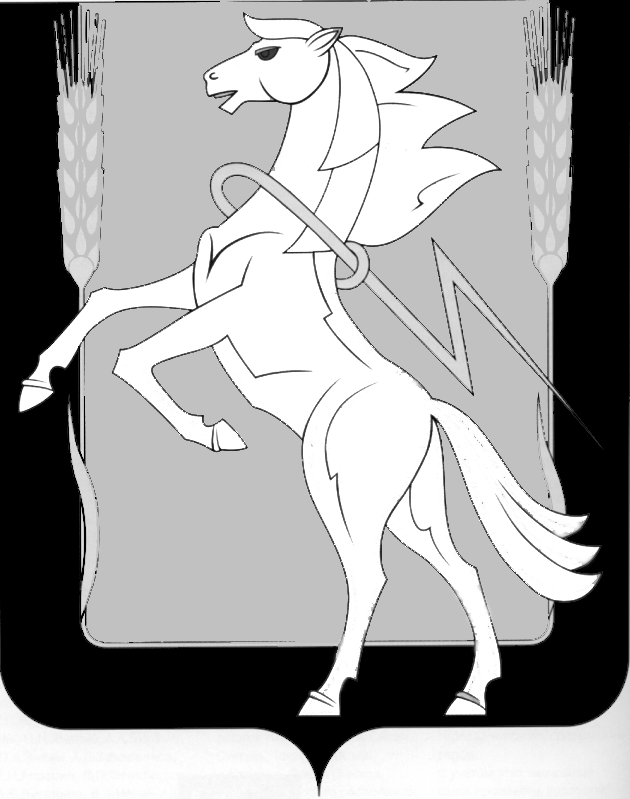 АдминистрацияПолетаевского сельского поселенияСосновского района Челябинской области456520, п. Полетаево, ул. Лесная, 2А тел. 8(35144) -4-52-99, ж/д 2-75-79    Информация о работе с обращениями граждан за  второй квартал за 2022 г. 1. Всего обращений - 118из них:а) письменных обращений - 99б) устных обращений - 192. Результаты рассмотрения обращений:а) вопросы решены положительно – 2б) меры приняты - 10в) даны разъяснения  - 1063. По рассмотренным обращениям:а) рассмотрено обращений с нарушений сроков - 0б) с выездом на место - 10в) взято на контроль -  118 И.о.Главы  Полетаевскогосельского поселения                                                                        С.Н. Шаминаисп: Ермолаева Д.А. тел:83514445299